一般社団法人愛知県介護福祉士会　　　　　　　　　　　　　　　　　　　　　　　　　　働きがいのある職場とはどんな職場でしょうか。みなさんの職場は働きがいがありますか？　　働きがいのある職場に必要なこととはどんなことでしょうか。　　　このセミナーでは、講師に人間関係構築のプロフェッショナルをお招きし、ワークを通じて、「働きがいのある職場とは」についてみなさまと話し合うとともに、職場に活かせるようなヒントにつながることを目指します。※昨年度より1時間、時間を延長！より深い内容となっております。　　　日　　時　　令和5年5月13日（土）　13：30～16：30　（受付13：00～）場　　　所　　桜華会館　蘭の間（アクセス）地下鉄名城線　名古屋城駅5番出口　徒歩7分　　　講　　　師　　ヒューマン・コミュニケーション・ラボ代表 　鯖戸　善弘　氏　　　　　　　愛知県レクリエーション協会副理事長・弥富市レクリエーション協会会長　　　　　　　キャリアコンサルタント（国家資格）　　等受講対象者　　介護に関心のある方ならどなたでも参加していただけます。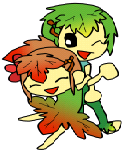 参加費　　1,000円　　※介護福祉士養成校の学生の方は無料です。　　　定　　 員　　　20　名　申し込み方法　　FAXにてお申し込み下さい。≪申　込　先≫　ＦＡＸ　０５２－２０２－８２８０　（℡052－202-8260）＊会員の方は生涯研修手帳をご持参ください。(2ポイント）＊個人情報は、この研修会に関するご連絡以外に使用いたしません。＊受講決定は郵送にてお知らせします。一般社団法人愛知県介護福祉士会フリガナ○を付けてください。○を付けてください。氏　名（　　）会　員（№　　　　　　　　　）（　　）賛助会員（　　）一般（　　）学生（　　）会　員（№　　　　　　　　　）（　　）賛助会員（　　）一般（　　）学生フリガナ自宅住所〒〒〒〒自宅住所TEL：FAX：::FAX：::携帯：勤務先名TEL：TEL：TEL：TEL：　職　種勤務年数